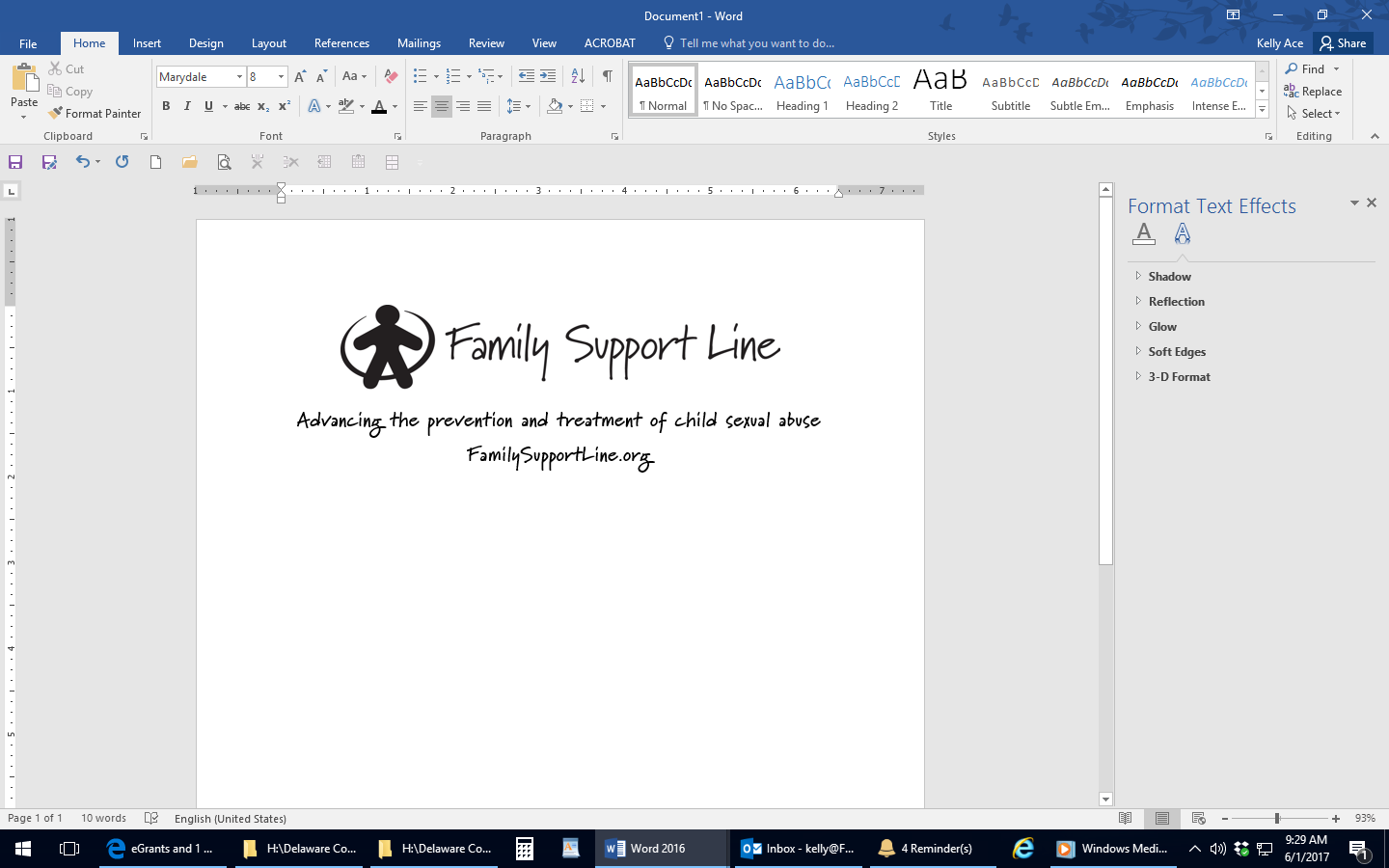 অপরাধের শিকার ব্যক্তিদের জন্য সহায়তাযৌন নির্যাতন এবং শারীরিক লাঞ্ছনা সহ কিছু নির্দিষ্ট অপরাধের শিকার হলে আপনি সহায়তা পেতে পারেন।  "ভিক্টিম অ্যাডভোকেট" হলেন একজন ব্যক্তি যিনি আপনাকে সাহায্য করতে পারেনআপনার অধিকার সম্পর্কে জানুনকীভাবে আইনি ব্যবস্থা কাজ করে তা জেনে নিনক্ষতিগ্রস্তদের ক্ষতিপূরণের জন্য আবেদন করুনপরামর্শের মতো পরিষেবাসমুহ খুঁজুন।অপরাধের শিকার হিসেবে আপনার যেসকল অধিকার রয়েছে তা হলো ...ক্ষতিগ্রস্তদের জন্য ক্ষতিপূরণ সহ ক্ষতিগ্রস্তদের পরিষেবা সম্পর্কে তথ্যঅপরাধীর সাজা কী হওয়া উচিত সে সম্পর্কে এবং অপরাধীর মুক্তি, প্যারোল, কমিউনিটি ভিত্তিক চিকিৎসা, কাজ থেকে অব্যাহতি ইত্যাদি সম্পর্কেআপনার মতামত দিন।অপরাধী মুক্তি পাওয়ার বিষয়ে তাৎক্ষণিকভাবে বিজ্ঞপ্তি গ্রহণ করুন, যদি তার বিরুদ্ধে আপনার প্রোটেকশন ফ্রম অ্যাবইউজ (পিএফএ) আদেশ থাকে এবং অপরাধী অপরাধী জামিনে মুক্তি পায়।আপনার মামলার চূড়ান্ত ফলাফলের বিস্তারিত জেনে নিন।পরিবারের কোনো সদস্য, ভিকটিম অ্যাডভোকেট, বা অন্যান্য সহায়ক ব্যক্তিকে নিয়ে ফৌজদারি আদালতের সকল বিচারকার্যে আসুন। জামিন, পালাবার, মুক্তি, এবং গ্রেফতার সহ অপরাধীর অবস্থা সম্পর্কে অবহিত থাকবেন।কিভাবে অপরাধ আপনাকে প্রভাবিত করেছে তা বর্ণনা করে কোনো মৌখিক এবং/অথবা লিখিত ভিক্টিম ইমপ্যাক্ট বিবৃতি প্রুস্তুত করার সময় সহায়তা নিন।প্রতিটি পেনসিলভানিয়া কাউন্টিতে অন্তত একটি ভিক্টিম সার্ভিস এজেন্সি রয়েছে, যেখানে আপনি সাহায্য পেতে পারেন এবং অপরাধের শিকার হলে আপনার অধিকার সম্পর্কে আরও জানতে পারেন।  এখানেও এই তথ্য পাওয়া যাবে:পেনসিলভানিয়া অফিস অফ ভিক্টিমস সার্ভিসেস - www.ova.pa.govঅফিস অফ দি ভিক্টিম অ্যাডভোকেট - www.pacrimevictims.comআপনি যদি পারিবারিক সহিংসতা/নির্যাতনের শিকার হন তাহলেআপনার আদালতে যাওয়ার এবং প্রোটেকশন ফ্রম অ্যাবইউজ (পিএফএ) অর্ডারের জন্য অনুরোধ করার অধিকার রয়েছে। আপনার পরিস্থিতির উপর নির্ভর করে, আদালত নির্যাতনকারী আপনার কাছ থেকে দূরে থাকা ব্যাপারে রায় দিতে পারেননির্যাতনকারীকে আপনার বাসা ছেড়ে যাওয়ার রায় দিতে পারেনআপনার বাড়ি, স্কুল, ব্যবসা-প্রতিষ্ঠান বা কর্মক্ষেত্রে প্রবেশের ব্যাপারে নির্যাতনকারীর উপর নিষেধাজ্ঞা আরোপ করতে পারেনঅন্য কোনো ব্যক্তির কাছে নির্যাতনকারীর বন্দুক/অস্ত্র  সাময়িকভাবে রাখার আদেশ দিতে পারেনসাময়িকভাবে সন্তানের হেফাজত এবং/অথবা সাক্ষাতের ব্যবস্থার রায় পরিবর্তনের নির্দেশ দিতে পারেননির্যাতনকারীকে আপনাকে এবং/অথবা অপ্রাপ্তবয়স্ক সন্তানকে আর্থিকভাবে সহায়তা প্রদানের রায় দিতে পারেন দুর্গত লোকের ক্ষতিপূরণ সহায়তা প্রোগ্রাম (VCAP)আপনি অপরাধের সাথে সরাসরি সম্পর্কিত নিম্নলিখিত খরচ সহ আর্থিক সহায়তা পাওয়ার জন্য বিবেচিত হতে পারেন:চিকিৎসা খরচকাউন্সেলিং/পরামর্শ গ্রহণের খরচকিছু কিছু সাক্ষাতের জন্য যাতায়াত খরচস্থানান্তরের খরচ অন্ত্যেষ্টিক্রিয়ার খরচঅপরাধস্থল পরিষ্কার করার খরচআদালতের বিজ্ঞপ্তিসমুহঅপরাধী বিরুদ্ধে থাকা ফৌজদারি মামলায় কোনো কিছু ঘটলে যদি আপনি তা জানতে চান, তাহলে ভিক্টিম অ্যাডভোকেট এবং ডিস্ট্রিক্ট অ্যাটর্নিকে বলতে পারেন।স্টেটওয়াইড অটোমেটেড ভিক্টিম ইনফরমেশন অ্যান্ড নোটিফিকেশন (SAVIN)আপনার বিরুদ্ধে অপরাধ করা ব্যক্তি যদি জেল থেকে মুক্তি পায়, বের হয়ে আসে বা পালিয়ে যায়, তাহলে আপনার বিনামূল্যে স্বয়ংক্রিয়ভাবে বিজ্ঞপ্তি গ্রহণ করার অধিকার রয়েছে।  আপনি 1.800.563.6399 নম্বরে কল করে এই বিজ্ঞপ্তির জন্য সাইন আপ করতে পারেন।অ্যাড্রেস কনফিডেনশিয়ালিটি প্রোগ্রাম (ACPJ)আপনি যদি পারিবারিক সহিংসতা, যৌন নির্যাতন, বা ছদ্ম -এর শিকার হয়ে থাকেন এবং এমন কোনো স্থানে চলে যান যার ঠিকানা আপনি অপরাধীকে জানতে দিতে চান না, তাহলে আপনি অ্যাড্রেস কনফিডেনশিয়ালিটি প্রোগ্রামের জন্য যোগ্য হতে পারেন।  যোগাযোগ করার জন্য এই প্রোগ্রাম আপনাকে একটি ইমেইল ঠিকানা দিতে পারেন, যেন অপরাধী আপনাকে ইমেইলের মাধ্যমে খুঁজে না পান।  এই ঠিকানায় পাঠানো মেইল ​​বিনামূল্যে আপনার বাস্তব ঠিকানায় পাঠানো হবে।  আরও জানার জন্য একজন ভিক্টিম অ্যাডভোকেটকে জিজ্ঞেস করুন বা 1.800.563.6399 নম্বরে কল করুন।Help For Crime VictimsYou can get help if you have been a victim of certain crimes, including sexual abuse and physical assault.  A “Victim Advocate” is a person can help youLearn about your rightsUnderstand how the legal system worksApply for victims compensationFind services, such as counseling.As a Crime Victim, You Have the Right To …Information about services for victims, including victims compensationExpress your opinion about what the offender’s sentence should be, as well as about the offender’s release, parole, community-based treatment, work release, etc.Receive immediate notice of the offender’s release if you have a Protection From Abuse (PFA) order against him/her and the offender is released on bail.Know the details of the final outcome of your case.Have a family member, Victim Advocate, or other supportive person come to all criminal court proceedings with you. Be informed about the offender's status, including bail, escape, release, and arrest.Get help when preparing an oral and/or written Victim Impact Statement that explains how the crime has affected you.Every Pennsylvania county has at least one victim service agency where you can get help and learn more about victims’ rights.  This information is also available from:The Pennsylvania Office of Victims Services -  www.ova.pa.govThe Office of the Victim Advocate - www.pacrimevictims.comIf You are a Victim of Domestic Violence/AbuseYou have the right to go to court and request a Protection From Abuse (PFA) order. Depending on your situation, the court could Require the abuser to stay away from youRequire the abuser to leave your homeForbid the abuser from entering your home, school, business, or workplaceRequire the abuser to have another person temporarily keep their guns/weaponsTemporarily order changes in child custody and/or visitation arrangementsRequire the abuser to financially support to you and/or minor children Victims Compensation Assistance Program (VCAP)You may be eligible to receive financial help with expenses directly related to the crime, such as:Medical expensesCounseling expensesTransportation for some appointmentsRelocationFuneral expensesCrime scene clean upCourt NotificationsIf you want to be notified when something happens in the criminal case against the offender, you can tell the Victim Advocate and the District Attorney.Statewide Automated Victim Information & Notification (SAVIN)You have the right to receive free, automatic notifications if the person who committed certain crimes against you is released from jail, moved, or escapes.  You can sign up for these notifications by calling 1.800.563.6399.Address Confidentiality Program (ACPJ)If you are a victim of domestic violence, sexual assault, or stalking and have moved to an address you don’t want the offender to know about, you may be eligible for the Address Confidentiality Program.  The program can give you a mail address to use, so that the offender can’t find you through the mail.  Mail sent to this address will be forwarded to your real address for free.  To learn more, ask a Victim Advocate or call 1.800.563.6399.